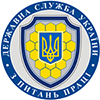 Головне Управління Держпраці у Львівській областіПРО МІНІМАЛЬНІ ВИМОГИ З ОХОРОНИ ПРАЦІ НА ТИМЧАСОВИХ АБО МОБІЛЬНИХ БУДІВЕЛЬНИХ МАЙДАНЧИКАХЦі Мінімальні вимоги встановлюють загальні вимоги до організації охорони праці та робочих місць на тимчасових або мобільних будівельних майданчиках при виконанні будівельних робіт та поширюються на замовників, керівників будівництва, генеральних підрядників, підрядників, субпідрядників, фізичних осіб, що забезпечують себе роботою самостійно.                                                              Терміни у цих Мінімальних вимогах вживаються в таких значеннях:генеральний підрядник - підрядник, який залучає до виконання робіт третіх осіб (субпідрядників), залишаючись відповідальним перед замовником за результати їх роботи;замовник - фізична або юридична особа, яка має намір щодо забудови території (однієї чи декількох земельних ділянок) і подала в установленому законодавством порядку відповідну заяву;                                                                        керівник будівництва (Інженер-консультант у будівництві) - фізична особа з кваліфікаційним рівнем, підтвердженим третьою стороною, або юридична особа (інжинірингова компанія, яка має у своєму складі фахівців з кваліфікаційним рівнем, підтвердженим третьою стороною), яка в межах повноважень, делегованих замовником, здійснює керівництво реалізацією проекту, надає замовнику консультації щодо вибору оптимальних шляхів його реалізації, приймає від його імені відповідні рішення або виконує інші функції;                                                                                             координатор питань охорони праці на стадії будівництва - компетентна фізична особа з підтвердженою кваліфікацією або юридична особа (яка має у своєму складі фахівця з підтвердженою кваліфікацією), яка на стадії будівництва виконує доручені їй замовником або керівником будівництва завдання;                                                    координатор з питань охорони праці на стадії розроблення проектної документації на будівництво - компетентна фізична особа з підтвердженою кваліфікацією або юридична особа (яка має у своєму складі фахівця з підтвердженою кваліфікацією), яка на стадії розроблення проектної документації виконує доручені їй замовником або керівником будівництва завдання;                                                                                           підрядник - сторона договору підряду, яка виконує та передає замовнику закінчені роботи (об’єкт будівництва), передбачені договором підряду;                                                           план з охорони праці будівельного майданчика - письмовий документ, який включає комплекс заходів, направлених на запобігання виникненню професійних ризиків під час виконання робіт на конкретному будівельному майданчику, зокрема встановлює вимоги з охорони праці до генерального підрядника, підрядника, субпідрядників та фізичних осіб щодо організації будівельного майданчика, організації робочих місць, безпечного виконання робіт, експлуатації будівельних машин, електробезпеки тощо;                         проектувальник - юридична особа, яка має у своєму складі відповідних виконавців, що згідно із законодавством одержали кваліфікаційний сертифікат, або фізична особа, яка згідно із законодавством має відповідний кваліфікаційний сертифікат;                                                                                                   фізична особа, яка забезпечує себе роботою самостійно, - фізична особа, яка виконує роботи на будівельному майданчику за цивільно-правовим договором, складеним із замовником або підрядником;                                                                                     тимчасові або мобільні будівельні майданчики (далі - будівельні майданчики) - всі будівельні майданчики, на яких проводяться надземні чи підземні будівельні роботи                                                                                            ОРГАНІЗАЦІЯ УПРАВЛІННЯ З ОХОРОНИ ПРАЦІ НА БУДІВЕЛЬНОМУ МАЙДАНЧИКУ    Для організаціі управління з охорони праці на будівельному майданчику замовник або керівник будівництва до початку виконання будівельних робіт на будівельному майданчику забезпечує складання плану з охорони праці будівельного майданчика з урахуванням вимог державних будівельних норм ДБН А.3.2-2-2009 „Система стандартів безпеки праці. Охорона праці і промислова безпека у будівництві”. Якщо на будівельному майданчику будуть виконувати або виконують будівельні роботи два і більше підрядників (включаючи генерального підрядника), або підрядник і фізична(і) особа(и), або фізичні особи, замовник або керівник будівництва призначає одного або кількох координаторів з питань охорони праці на стадії розроблення проектної документації на будівництво та координаторів з питань охорони праці на стадії будівництва.                                                                                               Замовник або керівник будівництва зобов’язаний не пізніше ніж за 30 календарних днів до початку виконання будівельних робіт направити у територіальний орган Державної служби України з питань праці (далі - територіальний орган Держпраці) попередню інформацію про виконання будівельних робіт за відповідною формою (додаток 2).                                                                       Один примірник Попередньої інформації повинен бути розміщений замовником або керівником будівництва на видному для всіх учасників будівництва місці, розташованому на території будівельного майданчика.                                                                     ВРАХУВАННЯ ПИТАНЬ ОХОРОНИ ПРАЦІ ПІД ЧАС ПРОЕКТУВАННЯЗамовник або керівник будівництва, проектувальник на різних етапах підготовки і виконання проектної документації зобов’язані врахувати вимоги загальних положень з охорони праці, особливо у таких випадках:при архітектурному, технічному та/або організаційному плануванні, щоб розподілити різні роботи або стадії робіт та визначити ті роботи, які можуть виконуватись одночасно або послідовно, одна за одною;                                                                                                                           під час оцінки запланованої тривалості виконання різних робіт чи стадій робіт;                       на різних етапах підготовки, виконання, корегування проектної документації зобов’язані також врахувати вимоги плану з охорони праці будівельного майданчика.КООРДИНАТОРИ З ПИТАНЬ ОХОРОНИ ПРАЦІ                                                                               Координатор з питань охорони праці на стадії розроблення проектної документації на будівництво зобов’язаний координувати виконання вимог з охорони праці під час виконання проектної документації та розробити або організувати розроблення плану з охорони праці будівельного майданчика, в якому встановлюються всі необхідні вимоги з охорони праці, що стосуються конкретного будівельного майданчика та тих робіт, які будуть н ньому виконуватись, окремо передбачивши в ньому детальні заходи з охорони праці щодо виконання будівельних робіт, зазначених у переліку будівельних робіт, при виконанні яких існує підвищений ризик для життя і здоров’я працівників (додаток 3),, скласти відповідну документацію щодо особливостей та умов будівництва, що містить необхідну інформацію з охорони праці та повинна використовуватись під час виконання робіт, і передати цю документацію та план з охорони праці будівельного майданчика координатору з питань охорони праці на стадії будівництва.      Координатор з питань охорони праці на стадії будівництва зобов’язаний:      - координувати здійснення загальних положень охорони праці при виборі технічних та/або організаційних рішень з метою планування різних робіт або стадій робіт, що можуть виконуватись одночасно або послідовно, та при визначенні часу, необхідного для виконання цих робіт або стадій робіт;       - координувати вжиття заходів, направлених на забезпечення дотримання підрядниками і фізичними особами цих Мінімальних вимог, плану з охорони праці будівельного майданчика та нормативно-правових актів з охорони праці;       - вносити або організовувати внесення необхідних змін в план з охорони праці будівельного майданчика та документацію, з урахуванням ходу робіт і змін, що при цьому виникають, зокрема в проектній документації;- організовувати співпрацю підрядників, у тому числі тих, що змінюють один одного, та координувати їх дії щодо захисту працівників та запобігання виникненню нещасних випадків на виробництві та професійних захворювань. Організовувати взаємний обмін інформацією підрядників, працівників, їх представників та фізичних осіб;- погоджувати заходи підрядників з охорони праці, зокрема передбачені в проектах виконання робіт, технологічних картах, і відповідно перевіряти їх виконання;- координувати здійснення підрядниками контролю за дотриманням встановлених вимог з охорони праці під час виконання робіт;- визначати разом з підрядниками, фізичними особами порядок допуску працівників на будівельний майданчик, використання ними засобів колективного та індивідуального захисту, вантажопідіймальних механізмів, умови підключення до мереж електропостачання тощо;- вживати необхідних заходів, направлених на запобігання перебуванню на будівельному майданчику сторонніх осіб.Для виконання своїх обов’язків координатори з питань охорони праці повинні:       брати участь у всіх стадіях розробки проектної документації та виконання будівельних робіт;брати участь у всіх нарадах, засіданнях, які стосуються розробки проектної документації та виконання будівельних робіт;отримувати від проектувальника, підрядників інформацію та документи, необхідні для виконання своїх обов’язків.ПЛАН З ОХОРОНИ ПРАЦІ БУДІВЕЛЬНОГО  МАЙДАНЧИКА1. План розробляється одночасно з проектною документацією, завершується до початку виконання будь-яких робіт на будівельному майданчику. План повинен своєчасно виконуватися протягом всього часу проведення робіт на будівельному майданчику.2. Складаня плану забезпечує замовник або керівник будівництва.3. У разі непризначення координаторів у зв’язку з виконанням робіт одним підрядником складання плану покладається на проектувальника.4. Проектно-технологічна документація не може замінювати план.5. Якщо необхідна інформація включена до проектної чи проектно-технологічної документації або в інші документи, в плані можуть міститися тільки посилання на місцезнаходження такої інформації.6. План складається з урахуванням вимог нормативно-правових актів з охорони праці та державних санітарних норм і правил.7. При розробці плану необхідно брати до уваги всі виді діяльності, які здійснюються на будівельному майданчику, і виявити всі зони, де виконуються роботи.8. План містить:загальну інформацію про будівельний майданчик, зокрема Попередню інформацію (додаток 2);загальний порядок організації охорони праці на будівельному майданчику;вимоги з охорони праці до організації будівельного майданчика, у тому числі до санітарно-побутового обслуговування, місця і способів складування матеріалів, визначення та огородження небезпечних зон, організації робочих місць, безпечного виконання робіт, експлуатації будівельних машин, електробезпеки, пожежної безпеки тощо;перелік професійних ризиків, які можуть виникнути;конкретні заходи, направлені на усунення або зменшення професійних ризиків;конкретні заходи щодо робіт, що підпадають під одну або більше категорій, перерахованих у Переліку будівельних робіт (додаток 1);вимоги до застосування засобів колективного та індивідуального захисту;заходи щодо координації учасників будівництва при одночасному виконанні робіт;загальні заходи, що забезпечують підтримання порядку й чистоти на будівельному майданчику;заходи щодо організації пожежної безпеки;дії в разі виникнення нещасного випадку, пожежі, аварії;порядок невідкладної медичної допомоги при нещасних випадках на виробництві, організації евакуації людей;можливі фактори ризику, які можуть виникнути в процесі будівельних робіт у зв’язку із застосуванням шкідливих для здоров’я матеріалів, що зазначені в проектній документації, і необхідні нормативно-правові акти з цього питання;розташування під’їздів і проїздів для пожежних машин;засоби взаємодії підрядників, субпідрядників та фізичних осіб;шляхи і способи горизонтального та вертикального сполучення або переміщення;умови використання вантажопідіймальних машин;умови щодо можливості одночасного складування різних матеріалів, особливо щодо складування небезпечних матеріалів або речовин;умови видалення, накопичення та утилізації відходів, що виникають в результаті виконання робіт, знесення або демонтажу споруд;умови підключення до електромереж та розмежування відповідальності при використанні тимчасових електромереж;процес узгодження передбачених у плані заходів з охорони праці і обмін відповідною інформацією між замовником, керівником будівництва, підрядниками та фізичними особами;рекомендації з охорони праці для підрядників.9. План повинен постійно знаходитись на будівельному майданчику, бути доведений до всіх підрядних організацій та всіх інших заінтересованих юридичних та фізичних осіб.10. План підписується координатором з питань охорони праці на стадії розроблення проектної документації на будівництво, затверджується замовником або керівником будівництва.                                                                                                                                                                        ОБОВ’ЯЗКИ ЗАМОВНИКА, КЕРІВНИКА БУДІВНИЦТВАЗ метою організації охорони праці та забезпечення життя і здоров’я працюючих на будівельному майданчику замовник або керівник будівництва повинен:організувати виконання підрядниками та фізичними особами вимог з охорони праці згідно цих Мінімальних вимог;                                                                                                           співпрац ювати з координаторами з охорони праці та враховувати в роботі зауваження, які ними надаються.                                                                                                                                                                    Замовник або керівник будівництва повинен також організувати управління з охорони праці на будівельному майданчику, виконання загальних заходів з охорони праці за пропозиціями координатора з охорони праці на стадії будівництва та виконання плану з охорони праці будівельного майданчика.ОБОВ’ЯЗКИ ПІДРЯДНИКАЗ метою забезпечення охорони праці на будівельному майданчику підрядники, генеральний підрядник, субпідрядники зобов’язані виконувати вимоги, передбачені цими Мінімальними вимогами, планом з охорони праці будівельного майданчика, нормативно-правовими актами з охорони праці та виконувати вимоги координаторів з охорони праці. ОБОВ’ЯЗКИ ФІЗИЧНИХ ОСІБ    Для забезпечення безпеки і здоров’я на будівельному майданчику фізичні особи повинні належним чином дотримуватись:Закону України „Про охорону праці”;Загальних вимог стосовно забезпечення роботодавцями охорони праці працівників, цих Мінімальних вимог;ДБН А.3.2-2-2009 „Система стандартів безпеки праці. Охорона праці і промислова безпека у будівництві”;Правил охорони праці під час роботи з інструментом та пристроями,вимог нормативно-правових актів щодо робіт підвищеної небезпеки та експлуатації машин, механізмів, устаткування підвищеної небезпеки, використання виробничого обладнання працівниками, застосування засобів колективного та індивідуального захисту та інших нормативно-правових актів з охорони праці;при одночасному виконанні робіт з працівниками підрядників співпрацювати з ними при реалізації вимог охорони праці, координувати свої дії з урахуванням характеру діяльності щодо захисту від небезпек та запобігання виробничим ризикам та інформувати про ці ризики;зобов’язані дбати про свою власну безпеку і здоров’я, а також про безпеку і здоров’я осіб, на яких можуть вплинути їхні дії чи помилки під час роботи, відповідно до пройденого навчання та вимог замовників або керівників будівництва та координаторів з питань охорони праці.                                        Для цього фізичні особи повинні:правильно і за призначенням використовувати устаткування, апаратуру, інструменти, небезпечні речовини, транспортні та інші засоби праці;правильно використовувати надані йому засоби індивідуального захисту та після використання повертати їх на передбачене для цього місце;за своєю ініціативою не відключати, не змінювати або переставляти захисні пристосування, особливо встановлені на машинах, установках і спорудах, використовувати ці пристосування тільки за призначенням;          негайно повідомляти про будь-яку виробничу ситуацію, щодо якої вони мають обґрунтовані підстави вважати, що вона є серйозною і безпосередньою загрозою безпеці і здоров’ю працівників, а також про будь-який помічений дефект у захисній системіМІНІМАЛЬНІ ВИМОГИ ДО РОБОЧИХ МІСЦЬ НА БУДІВЕЛЬНИХ МАЙДАНЧИКАХ            Розміщені на висоті або на глибині постійні або тимчасові робочі місця повинні бути стійкими і стабільними, при цьому слід враховувати чисельність працівників, максимальні навантаження. Стійкість і міцність робочих місць повинні належним чином перевірятись, особливо після будь-яких змін висоти чи глибини робочих місць.           Енергорозподільні установки на будівельних майданчиках, особливо ті, що піддаються впливам зовнішнього середовища, повинні регулярно перевірятись і підтримуватись у робочому стані, бути ідентифікованими і мати чіткі позначення.          Працівники повинні бути захищені від предметів, що падають.                                                                               Матеріали, обладнання, технологічне оснащення повинні бути так встановлені або складовані, щоб не допустити їх падіння, зсуву або перекидання.          На будівельному майданчику слід передбачити захисні накриття над проходами або унеможливити доступ до небезпечних зон можливого падіння предметівДля запобігання падінню з висоти більше ніж 1,3 м необхідно встановлювати надійні захисні огородження, які унеможливлюють падіння працівників, висотою не менше 1,1 м до низу верхнього елемента, які мають верхню, середню частини та борт або обладнані іншим чином.Роботи на висоті більше ніж 1,3 м допускається проводити тільки з використанням відповідних пристосувань або засобів колективного захисту (риштувань, платформ, захисних огороджень, запобіжних сіток тощо).          Якщо умови і характер робіт унеможливлюють застосування пристосувань або засобів колективного захисту, необхідно передбачити заходи, що запобігають доступу в небезпечну зону можливого падіння з висоти, або забезпечити застосування працівниками запобіжних поясів та інших засобів індивідуального захисту від падіння з висоти.         Усі засоби підмощування повинні бути виготовлені за проектом та підтримуватись у необхідному стані для запобігання їх падінню або непередбаченим зміщенням          Засоби підмощування та риштування повинні перевірятись компетентними особами перед уведенням в експлуатацію та періодично, під час експлуатації відповідно до інструкції з експлуатації, але не рідше ніж через 10 днів.       Вантажопідіймальні механізми, пристрої, складові частини, кріплення, та опори повинні: бути належним чином виготовлені за проектом, мати міцність відповідно до їх призначення;                                              бути належним чином встановлені та використовуватись за призначенням; підтримуватись у робочому стані; проходити технічні огляди, періодичні огляди відповідно до вимог чинних нормативно-правових актів;обслуговуватись кваліфікованими працівниками, що пройшли відповідне навчання.На вантажопідіймальних механізмах, пристроях до них на видному місці повинно бути чітко зазначене максимально допустиме навантаження.           Усі транспортні засоби, землерийні машини і транспортери необхідно проектувати і виготовляти з урахуванням вимог безпеки та ергономіки, утримували у справному стані, використовувати за призначенням. Водії та машиністи, що обслуговують транспортні засоби, землерийні машини і транспортери, повинні пройти відповідне навчання. Під час риття котлованів, буріння свердловин, здійснення підземних робіт або при спорудженні тунелів необхідно вживати заходів, спрямованих на застосовування засобів кріплення укосів, стін або улаштування укосів для запобігання обвалу ґрунту, запобігання ризикам, пов’язаним з падінням людей, матеріалів чи предметів. Вийнятий ґрунт, матеріали і транспортні засоби, що рухаються, повинні розміщуватись на безпечній відстані від котлованів, траншей.                                                                        Металеві або бетонні конструкції, їх складові, опалубка, збірні будівельні конструкції, тимчасові опори, несучі елементи повинні монтуватись і демонтуватись тільки під наглядом відповідальних осіб, що мають необхідні знання та досвід. Повинні бути вжиті відповідні заходи щодо захисту працівників від небезпек, пов’язаних із недостатньою міцністю або початковою нестабільністю будівельних конструкцій. Опалубки, тимчасові підтримуючі конструкції, опори повинні бути виготовлені за проектом та розраховані таким чином, щоб витримати дію усіх можливих навантажень, та постійно підтримуватись у справном                                                                                      Додаток 1                                                                                                       ПЕРЕЛІК                                                            видів будівельних робіт, на які поширюються мінімальні вимоги з охорони праці на тимчасових або мобільних будівельних майданчикахПідземні роботи, крім робіт, пов’язаних з видобуванням рудних і нерудних корисних копалин підземним способом, а також з будівництвом та експлуатацією підземних гірничих виробок, створених під час розробки родовищ корисних копалин відкритим способом.Земляні роботи, у тому числі улаштування штучних земляних споруд.Спорудження зовнішніх інженерних мереж.Улаштування штучних основ і фундаментів.Кам’яні роботи.Монтажні роботи.Бетонні роботи.Арматурні роботи.Ізоляційні роботи.Покрівельні роботи.Оздоблювальні роботи, в тому числі улаштування теплоізолювальних фасадних систем.Електромонтажні роботи.Монтаж і випробування внутрішнього інженерного обладнання та мереж.Підводні роботи.Нове будівництво.Реконструкція.Технічне переоснащення.Капітальний ремонт.Реставрація.Демонтаж.Знесення.Поточний ремонт під час експлуатації.Експлуатація та утримання споруд, якщо вони пов’язані з будь-яким з вищезазначених видів робіт.                                                                                                                                                                                                               Додаток 2                                                                                                         Попередня інформація про виконання будівельних робіт1. Дата повідомлення ________________________________          2. Місцезнаходження будівельного майданчика__________ _______________                                               ____3. Замовник (код за ЄДРПОУ, фактична та юридична адреси, прізвище, ім’я, по батькові керівника, контактний телефон)   _________________________                          _________4. Вид споруди ______________ ________________________________________________  ___________________5. Керівник будівництва (код за ЄДРПОУ, фактична та юридична адреси, прізвище, ім’я, по батькові керівника або фізичної особи, контактний телефон _________            ___             __ _                                                                                           6. Координатор(и) з охорони праці на стадії розроблення проектної документації на будівництво (прізвище(а), ім’я, по батькові, фактична та юридична адреси, контактний телефон) _                                                                ________________________________________________________7. Координатор(и) з охорони праці на стадії будівництва (прізвище(а), ім’я, по батькові, фактична та юридична адреси, контактний телефон)                                            _____________________________________________________8. Передбачуваний термін початку робіт на будівельному майданчику _________________________________  _ ____________________________________________________                           9. Передбачувана тривалість робіт на будівельному майданчику____                                                       _________________________________________________________10. Передбачувана максимальна кількість осіб, зайнятих на будівельному майданчику ____  ____________________________________________________________________11. Передбачувана кількість підприємств і фізичних осіб, які забезпечують себе роботою самостійно, що діятимуть на будівельному майданчику ___                                     ________________________________________________________                              12. Відомості про вибрані підрядні підприємства (назви, код за ЄДРПОУ, види робіт) _                                               ____    ______________________________________________                                                                                      Додаток 3                                                                                                                                               ПЕРЕЛІК 
будівельних робіт, при виконанні яких існує підвищений ризик для життя і здоров’я працівників1. Роботи, при яких створюється ризик бути засипаними внаслідок обвалу ґрунту, загрузнути у заболоченій місцевості, впасти з висоти, що перевищує 1,3 м, посилений характером діяльності, застосованими процесами або умовами виробничого середовища на робочому місці або на будівельному майданчику.2. Роботи, при яких на працівників впливають шкідливі хімічні або біологічні речовини, що створюють загрозу життю і здоров’ю працівників або використання яких регламентується вимогами нормативно-правових актів.3. Роботи, при яких працівники піддаються ризику опромінення іонізуючим випромінюванням, зокрема, які регламентуються нормативно-правовими актами.4. Роботи поблизу високовольтних ліній електропередачі.5. Роботи, при яких існує небезпека потонути.6. Спорудження колодязів, підземні роботи, будівництво тунелів.7. Роботи з використанням балонів із стиснутим повітрям для подачі повітря кожному працівнику.8. Роботи, при яких працівники піддаються підвищеному атмосферному тиску (наприклад, в кесонах).9. Роботи, пов’язані з використанням вибухових речовин.10. Роботи, пов’язані з монтажем або демонтажем будівельних конструкцій, будівельних елементів або обладнання, які проводяться з використанням вантажопідіймальних машин, домкратів тощо.